  Муниципальное общеобразовательное учреждение  «Начальная школа - детский сад № 24  «Солнышко» Тутаевского муниципального района 	 	УТВЕРЖДАЮ: 	 	Директор 	 	 	Н.А. Жеварина 	 	31 августа 2022 г. ПУБЛИЧНЫЙ ДОКЛАД муниципального общеобразовательного учреждения «Начальная школа - детский сад № 24 «Солнышко»  за 2021/2022 учебный год Микляиха2022 годУважаемые родители и гости официального сайта! Предлагаем вашему вниманию публичный доклад, в котором представлены результаты деятельности нашего учреждения за 2021/2022 учебный год. Цель настоящего доклада – обеспечить диалог и согласовать интересы всех участников образовательных отношений, проинформировать общественность, родителей (законных представителей) об образовательной деятельности, основных результатах функционирования детского сада и школы, планируемых мероприятиях и направлениях его развития. Часть I. ОБЯЗАТЕЛЬНАЯ Общая характеристика Тип, вид, статус: начальная школа - детский сад, бюджетное, муниципальное. Лицензия на образовательную деятельность: № 55/16 от 5.02.2016., серия 7 6 Л 0 2 № 0000816, выдана департаментом образования города Ярославля на уровни образования: дошкольное образование и начальное общее. Срок действия – бессрочно. Местонахождение, удобство транспортного расположения: Оно располагается по адресу: Ярославская область, Тутаевский район,  п. Микляиха,  улица Волжская Набережная, дом 24. К учреждению есть один подъездной путь, здание окружено жилыми домами, березовой рощей.  Режим работы: пятидневная рабочая неделя с продолжительностью работы групп 10 часов, ежедневный график работы – с 7:00 до 17:00, выходные – суббота, воскресенье и праздничные выходные дни. Школа работает по расписанию с 8.00 до 14.30, выходные – суббота, воскресенье и праздничные выходные дни Структура и количество групп: в отчетном периоде в детском саду функционировало 4 группы, из них: ранний возраст, общеразвивающей направленности – от 1,5 до 3 лет - младшая группа общеразвивающей направленности – от 3 до 4 лет; средняя группа комбинированной направленности – от 4 до 5 лет; старшая и подготовительная группа общеразвивающей направленности – от 5 до 7 лет; Количество мест и воспитанников: здание детского сада рассчитано на 95 мест (4 группы). Фактическая наполняемость на конец отчетного периода составляет 55 человек (4 группы). 1.6. Наполняемость групп: количество детей в группах определено в зависимости от площади групповых и физико-психических особенностей детей. За отчетный год отмечено уменьшение числа воспитанников в группах на 10 человек ( с 55 до 42) Причина отчисления- переезд на другое место жительства и вторая причина- уменьшение рождаемости. Динамика наполняемости групп за отчетный период 	 	         начало 	  конец 	 	 ранний           12                    10   младший        14                    9   средний           16                  13   	ст., подг           23 	                 23 детей, нормально развивающихся, –51 человек; – детей-инвалидов – 1 человек; – детей с ОВЗ – 3 человека. В школе на начало года- 5 чел - на конец года- 4. Сформирован 1 разновозрастный класс 2-3 и отдельно 1 класс.  детей, нормально развивающихся, – 0 человек; – детей-инвалидов – нет – детей с ОВЗ –  4 человека.  Реализация прав детей на обучение на родном (нерусском) языке и изучение родного языка: образовательная деятельность в школе осуществляется на государственном языке Российской Федерации. Виды внеклассной, внеурочной деятельности: Организация внеурочной деятельности соответствует требованиям ФГОС. Структура программ внеурочной деятельности в соответствии с ФГОС включает: результаты освоения курса внеурочной деятельности;  	содержание курса внеурочной деятельности с указанием форм организации и видов деятельности;  	тематическое планирование. Все программы по внеурочной деятельности имеют аннотации и размещены на официальном сайте МОУ. Формы организации внеурочной деятельности включают: кружки, секции, клуб по интересам, летний лагерь. Реализация программ внеурочной деятельности в период временных ограничений, связанных с эпидемиологической ситуацией 2020 года, проводилась с использованием дистанционных образовательных технологий. Весной 2019-2020 (в 4 четверти) учебного года все курсы внеурочной деятельности реализовывались в дистанционном формате: были внесены изменения в положение о внеурочной деятельности, в рабочие программы курсов и скорректировано КТП; составлено расписание занятий в режиме онлайн на каждый учебный день в соответствии с образовательной программой и планом внеурочной деятельности по каждому курсу, предусматривая дифференциацию по классам и время проведения занятия не более 30 минут; проводилось обязательное информирование обучающихся и их родителей об изменениях в планах внеурочной деятельности. В 2020–2021 учебном году занятия по внеурочной деятельности проводились в традиционном очном формате. В план внеурочной деятельности ОО были включены блоки курсов для обучающихся не только начальной, основной, но и средней школы, так как осенью 2020 года 10-е классы перешли на ФГОС СОО. Вывод: выявленные проблемы не повлияли на качество организации внеурочной деятельности. Благодаря внесению необходимых изменений учебный план по внеурочной деятельности выполнен в полном объеме, в основном удалось сохранить контингент учеников. Для детей начальной школы организована работа группы продленного дня и реализуются курсы внеурочной деятельности по запросам обучающихся: Разговоры о важном Профориентация Развиваем речь ЮИД  Развивающий английский  Моя художественная практика  Посчитаем поиграем  Функциональная грамотность Программы, реализуемые в детском саду:  «Мнемотехника»  «Говорящие пальчики»  «Ладушки – ладошки»  «Юные исследователи»  «Росточек» « Робототехника» Кроме того, мы используем ресурсы Дома культуры. Воспитательная работа строится на основе программы «Путешествие в Солнечную страну» 1.7. Наличие групп кратковременного пребывания, инновационных форм дошкольного образования, консультационных пунктов для родителей: нет. 1.8. Структура управления, включая контактную информацию ответственных лиц: управление осуществляется на основе сочетания принципов единоначалия и коллегиальности. Единоличный исполнительный орган: директор Жеварина Наталья Александровна, телефон:  (48533) 4-43-24. Коллегиальные органы управления: общее собрание работников: председатель – Билалова Галина Владимировна, телефон: (48533) 4-43-24. педагогический совет: председатель Жеварина Наталья Александровна,  телефон:  (48533) 4-43-24. управляющий совет: председатель – Фомина Анна Владимировна, телефон: 89605381799 1.9. План развития и приоритетные задачи: в отчетном году решены следующие задачи: в области «Здоровье безопасность и повседневный уход»: – организация медицинского обслуживания через заключение договора с ФАП,  обеспечение безопасности внутренних помещений и территории для прогулок на свежем воздухе,  обеспечение контроля за чрезвычайными ситуациями и несчастными случаями; в области «Управление и развитие»: совершенствование и развитие внутренней системы оценки качества организации,  создание системы управления качеством образования,   расширение сети партнерских отношений с другими учреждениями и  заинтересованными лицами,  своевременная актуализация регламентирующей документации в соответствии с меняющимися требованиями,  совершенствование деятельности учреждения в соответствии с тенденциями развития дошкольного образования, с новыми потребностями и интересами воспитанников, а также ожиданиями родителей; в области «Образовательные ориентиры» : совершенствование процедуры мониторинга динамики развития детей по всем образовательным областям, выявления их индивидуальных потребностей и способностей, потребностей родителей в образовании своих детей,  обеспечение отбора валидного и надежного инструментария для проведения педагогической диагностики и наблюдений и организация системной работы по изучению развития воспитанников; в области «Качество образовательных программ»: работа по созданию и совершенствованию основных образовательных программ дошкольного образования,  – постоянный мониторинг качества программ В области инновационной деятельности: построение сетевого взаимодействия с дошкольными учреждениями района Сайт учреждения: https://shs24tut.edu.yar.ru/index.html Контактная информация: директор Жеварина Наталья Александровна, т. 4-43-24 Старший воспитатель: Соболева Марина Николаевна                                        Червякова Ольга Владимировна 2. Особенности образовательного процесса 2.1. Содержание обучения и воспитания детей: образовательная деятельность ведется на основании основной образовательной программы дошкольного образования, утвержденной приказом директора от  31.06.2016 № 395\01-08 , основной общеобразовательной программы начального общего образования,  от 29.08.2015 № 170/01-08. Программа составлены в соответствии с ФГОС дошкольного образования с учетом примерной образовательной программы дошкольного образования, санитарногигиенических правил и нормативов и ФГОС начального общего образования. Образовательная программа обеспечивает разностороннее развитие детей в возрасте от 1,5 до 7 лет с учетом их возрастных и индивидуальных особенностей по образовательным областям – социально-коммуникативному, познавательному, речевому, художественно-эстетическому и физическому развитию личности детей. Образовательная деятельность ведется через организацию различных видов детской деятельности: двигательной, познавательно-исследовательской, восприятия художественной литературы и фольклора, музыкально-художественной, коммуникативной, трудовой, продуктивной и игровой. В начальной школе Основная образовательная программа разработана в соответствии с требованиями Федерального государственного образовательного стандарта начального общего образования к структуре основной образовательной программы; на основе анализа деятельности образовательного учреждения с учетом возможностей  учебно-методического комплекта «Школа России». Образовательная программа «Школа России» представляет собой систему взаимосвязанных программ, каждая из которых является самостоятельным звеном, обеспечивающая определенное направление деятельности образовательного учреждения. Инновационная деятельность: МИП «Сетевое взаимодействие ДОУ по патриотическому воспитанию как инструмент формирования гражданской дентичности обучающихся в различных видах деятельности».  Работа в МИПе длилась 3 года и в 2021 году мы завершаем работу по созданию и апробации программы по патриотическому воспитанию «Растим патриотов». 2.2. Охрана и укрепление здоровья детей: для всех возрастных групп с учетом здоровья детей разработаны планы мероприятий, направленные на укрепление здоровья детей. Основными формами оздоровительной работы являются: двигательный режим: утренняя гимнастика, физкультминутки, динамические паузы, прогулки, занятия физической культурой, дни и недели здоровья, спортивные праздники, спортивный клуб «Солнечный ветер», спортивные развлечения; оздоровительные мероприятия: воздушные ванны, обширное умывание и полоскание полости рта круглый год; игры с водой, контрастное обливание ног, босохождение в летний период; соблюдение питьевого режима, прогулки на свежем воздухе, утренняя гимнастика и гимнастика после сна; дни здоровья, целевые прогулки и походы; спортивные праздники, досуги и развлечения; луковая и чесночная терапия, витаминизация третьего блюда. В летний период ежегодно реализуется план ежедневных оздоровительных мероприятий. В каждой группе детского сада создан уголок здоровья, где каждый родитель (законный представитель) может получить необходимую информацию о методиках сохранения здоровья детей. В начальной школе- в каникулярное время организуется школьный лагерь, где большое внимание уделяется оздоровительной работе, все ученики являются участниками спортивного клуба «Солнечный ветер», участвуют в сдаче норм ГТО. 2.3. Организация специализированной (коррекционной) помощи детям, в том числе детям с ОВЗ: в детском саду действовала одна группа комбинированной направленности. Всего в детском саду 3 ребенка имеют заключение ПМПК и 1 ребенок- инвалид. Для данной группы разработана и утверждена адаптированная образовательная программа дошкольного образования. Для коррекции развития детей в штат детского сада входят педагог-психолог, учитель-логопед. Деятельность специалистов строится в соответствии с рабочими программами. В течении 2020-2021 учебного года проводилась работа по психологическому сопровождению процесса подготовки к школе. Она проходила по нескольким направлениям: Психологическая диагностика (на начало и конец года) Коррекционно-развивающая работа Психологическое просвещение 4. Психологическое консультирование. Планируя провести диагностику, я ставила своей целью изучить степень готовности детей групп к школьному обучению через оценку развития 4 компонентов психологической готовности: интеллектуальной, психофизиологической и произвольной сфер. Обследование проводилось по методикам диагностического модуля, имеющего уровневое строение и состоящего из следующих методик: Стандартная беседа Нежновой Методика «10 слов» (по А.Р. Лурия) Методика «Исключение предметов (4-ый лишний)» (Н.Я. Семаго, М.М. Семаго) Методика «Составление рассказа по последовательному ряду картинок, объединенных единым сюжетом» (А.Н. Бернштейн) Тестовое задание «Продолжи узор» Тест Л. Бендера Методика «Графический диктант» (Д.Б. Эльконин) 8. Методика «Сравни картинки». В развитии мотивационной сферы оценивались следующие показатели: сформированность «внутренней позиции школьника», исходная мотивация учения. В развитии интеллектуальной сферы проводилась оценка развития образного, логического мышления, механического и опосредованного запоминания, сформированности причинно-следственных связей и закономерностей. Степень психофизиологической готовности осуществлялась через оценку зрительно-моторной координации, моторики руки, готовности руки к письму. Степень зрелости произвольной сферы оценивалась по развитию произвольного внимания, а также по наличию следующих умений: способности понять инструкцию, умения планировать свою деятельность, целенаправленно, сосредоточенно работать, умения ориентироваться на правило, образец. В ходе обследования на начало года были получены следующие результаты: Группа «Фантазеры» (23 человека) Выводы об уровне готовности на начало учебного года:  Таким образом, большинство детей дошкольной группы на начало года оказались потенциально готовы к обучению в школе.  Воспитатели группы «Фантазеры» были ознакомлены с результатами диагностики, совместно разработаны пути коррекционно-развивающей работы. В основе коррекционно-развивающей работы лежат следующие принципы: 1. 	Сочетание игровой и учебной видов деятельности. Постепенный переход от игр-забав через игры-задачи к учебно-познавательной деятельности. Поэтапное, дозированное, дифференцированное усложнение задач и условий игр и упражнений. Избегание противоречий в обучающих и воспитательных воздействиях. Развитие творческого потенциала всех детей и индивидуальных возможностей каждого. В результате реализации этих принципов происходит становление начальных форм самооценки и самоконтроля ребенка, что имеет значение для полноценной жизни в коллективе сверстников. Основная задача работы:  создание условий для формирования всех видов готовности детей к обучению в школе. Личностная готовность – формирование у ребенка готовности к принятию новой социальной позиции “школьника”, а также развитие качеств, благодаря которым они могли бы общаться с другими детьми и учителями. Интеллектуальная готовность – формирование дифференцированного восприятия, аналитического мышления, логического запоминания, интерес к знаниям, тонких движений руки и зрительно-двигательной координации. 3. 	Специальная готовность – формирование навыков письма, чтения, счета. 4. 	Физическая готовность – развитие работоспособности, укрепление соматического и психического здоровья. Каждое занятие включает задачи из всех четырех блоков и направлены на развитие: Произвольной ассоциативной памяти (зрительной, слуховой, тактильной, моторной). Произвольного и непроизвольного внимания Повышения культуры мышления (умение анализировать, обобщать, сравнивать) Творческого воображения. Мелкой моторики рук и укрепление соматического и психического здоровья. Формирование позитивной мотивации. В течение года с детьми подготовительной группы проводилась подгрупповая работа: занятия на развитие интеллектуальной сферы, мотивационной и социально-психологической сферы. Повторная диагностика готовности к школе проводилась в мае 2021 года и ставила своей целью оценку проведенной работы. По результатам диагностики были получены следующие данные: Таким образом, можно отметить положительную динамику: большинство детей группы готовы к школьному обучению. Динамика готовности к обучению в школе: 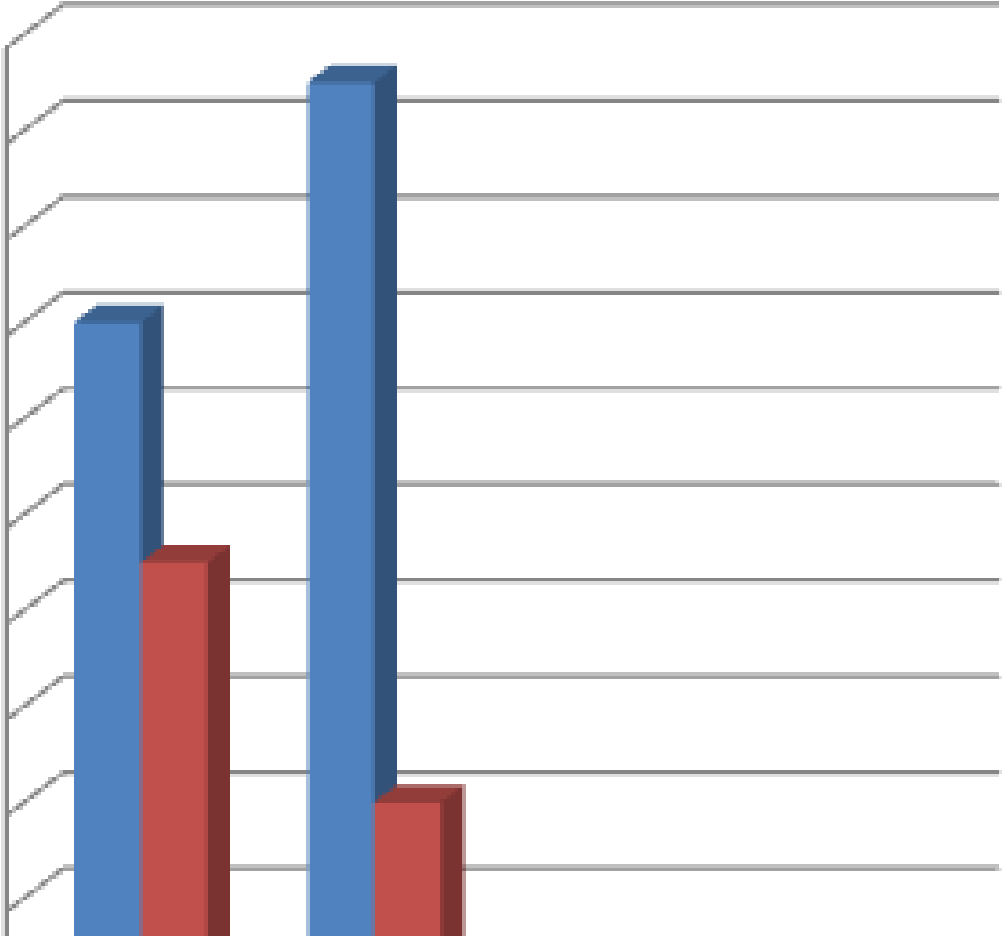 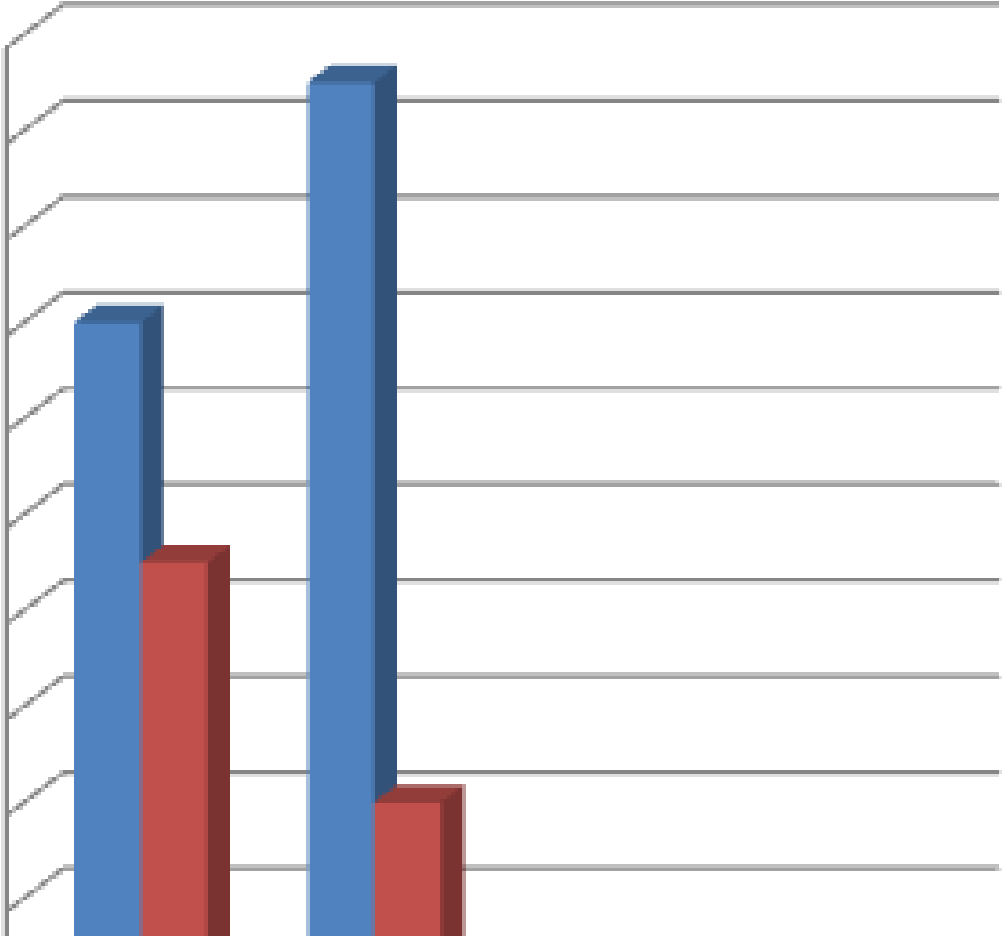 Развитие речи дошкольников   В сентябре 2020 года в старшей/подготовительной группе МОУ были обследованы 24 воспитанника. Из них: В начальной школе обучалось 8 детей ОВЗ.  2.4. Дополнительные образовательные и иные услуги:   В отчетном периоде начата подготовка к получению лицензии на образовательную деятельность по дополнительным образовательным программам. Получить лицензию учреждение планирует к концу 2022 года. Не имея своей лицензии, мы активно используем ресурс центра «Созвездие». Два педагога трудоустроены и реализуют дополнительные программы по экологическому направлению. 2.5. Программы предшкольного образования: в детском саду нет отдельной программы предшкольного образования. Ежегодно составляется план преемственности детского сада и школы. В отчетном учебном году план преемственности выполнен на 95 процентов в связи с карантинными мероприятиями, проводимыми в образовательных организациях. 2.6. Преемственность дошкольных образовательных программ и программ начального общего образования, взаимодействие с учреждениями общего образования: детский сад работает в тесном контакте с педагогическим коллективом школы.  Для преемственности дошкольного и начального основного общего образования между учреждениями ведется углубленная работа по адаптации детей к школьным условиям. Педагоги детского сада помогают своим воспитанникам в установлении контакта с будущим учителем, этому способствовали экскурсии в школу, совместные интегрированные уроки с первоклассниками, проведение родительского собрания для родителей с привлечением психолога и логопеда. В Программе развития учреждения в разделе «Ожидаемые результаты» имеется задача « 30% выпускников детского сада переходят в 1 класс начальной школы». В отчетном периоде эта цифра составляет 14 %. На педагогическом совете в конце учебного года были выявлены проблемы, связанные с оттоком детей, над которыми нам предстоит работать в следующем учебном году. 2.7. Совместная работа с организациями дополнительного образования, культуры и спорта:  Мы строим взаимодействие учреждения с социумом. Успешно осуществляется социальное партнёрство с различными организациями и общественностью: Поселковым домом культуры; Библиотекой Детским центром « Созвездие» КДН Музеями города Тутаева ГБДД, пожарной частью № 20 Детскими садами и школами  поселка Константиновский и Фоминское, городскими детскими садами « Полянка» и « Колокольчик» 8 Родителями Такое взаимодействие со всеми структурами социума приносит положительные результаты и способствует решению задач, стоящих перед организацией В предстоящем учебном году планируется продолжать и расширить совместную работу. 2.8. 	Основные формы работы с родителями (законными представителями): В прошедшем году нам, к сожалению не удалось провести совместные с родителями традиционные, запланированные праздники в связи пандемией, все формы работы перешли в дистанционный формат.   Наиболее эффективными формами работы с родителями в отчетном периоде стали: родительские собрания (очные на открытом воздухе и дистанционные через скайп и zoom; индивидуальные консультации администрации и воспитателей детского сада  организация выставок детских работ, выполненных совместно с родителями, к каждому сезонному празднику; - участие семей в дистанционных конкурсах – стендовая информация; - почтовый ящик -группа «Солнышко» в Контакте взаимодействие через мобильные мессенджеры. Однако, стоит отметить, что как и раньше, родители активно помогали нам в благоустройстве детского сада в летний период.  Социальный паспорт семей 2021 г. Количество семей, состоящих на различных видах учета КДН, ПДН  Сводный анализ анкетирования родителей по выявлению удовлетворённости родителей работой учреждения 2020-2021 уч. год (октябрь)  Удовлетворённость родителей качеством образования (апрель 2021 г.) из отчёта по самообследованию. 3. Условия осуществления образовательной деятельности Организация предметной образовательной среды и материальное оснащение: детский сад и школа имеют развитую базу для осуществления образовательной деятельности. Состояние базы соответствует педагогическим требованиям, уровню образования и санитарным нормам: Использование компьютера в образовательной работе с детьми соответствует требованиям работы с персональными электронновычислительными машинами, установленным в СанПиН 2.2.2/2.4.1340-03. В образовательной деятельности находится 18 компьютеров. Условия для детей с ограниченными возможностями здоровья: для детей с ОВЗ в детском саду и школе разработана адаптированная программа, штат укомплектован профильными специалистами (учитель-логопед, педагог-психолог). Изыскана возможность для проведения коррекционных занятий в школе за счет часов внеурочной деятельности. Ребенку- инвалиду не требуется организация специальных условий. Обеспечение безопасности жизни и деятельности ребенка в здании и на прилегающей к учреждению территории:  Здание оборудовано: кнопкой тревожной сигнализации; прямой связью с пожарной частью; – противопожарным оборудованием; охранно-пожарной сигнализацией; системой видеонаблюдения; –– металлическими входными дверьми. На территории детского сада имеются: ограждение по периметру высотой 1,6 м; уличное освещение; система видеонаблюдения – 2 камеры наружного видеонаблюдения и 6 внутренних. В 2020 году разработан паспорт антитеррористической безопасности. В целях отработки практических действий при возникновении чрезвычайных ситуаций два раза в год проводятся тренировки по эвакуации обучающихся и персонала детского сада. В 2021 году разработана окально- сметная документация для капитального ремонта автоматической пожарной сигнализации на сумму 1 млн. 300 тыс. руб. Медицинское обслуживание осуществляется по договору о совместной деятельности с ФАП. Профилактические осмотры детей проводятся в соответствии с нормативными документами по утвержденному графику. Материально-техническая база: здание построено и введено в эксплуатацию в 1972 году. Здание типовое, двухэтажное, имеет необходимый набор и площадь помещений, обеспечено центральным отоплением, канализацией, централизованным холодным водоснабжением. Состояние здания детского сада на конец отчетного периода признано хорошим. Наличие видов благоустройства: территория учреждения благоустроена – имеются опытнический участок, цветники, зеленые насаждения (кустарники и деревья), теплица, метеоплощадка, комплекс по  ПДД, спортивная площадка, прогулочные площадка, площадка для проведения торжественных мероприятий. Бытовые условия в группах, классах и специализированных кабинетах: соответствуют требованиям СанПиН 2.4.1.3049-13. Качество и организация питания: горячее питание организовано силами работников учреждения. Для проверки качества питания в детском саду создана и функционирует бракеражная комиссия. Для организации питания используются средства родительской платы, регионального и местного бюджетов. Бесплатным питанием обеспечены дети с ОВЗ. Льготы на питание предоставляются следующей категории детей: дети из многодетных и малообеспеченных семей. 4. Результаты деятельности детского сада. 4.1. Результаты работы по снижению заболеваемости: в сравнении с предыдущим в отчетном учебном году уровень заболеваемости воспитанников снизился: Заболеваемость: Снижение заболеваемости связано с уменьшением количества детей и благодаря профилактической работе. Распределение детей по группам здоровьяОбщие результаты мониторинга по направлениям развития и образования детей(образовательные области) за 3 года. Результаты деятельности школы. В 2020-2021 учебном году начальное звено насчитывало 1 класс и, 2-3 класс) На конец учебного года в 1–3-х классах обучалось 5 обучающихся (4 обучающихся с ОВЗ (с ЗПР). Количество прибывших за учебный год – 1 человек. Количество выбывших – 1 учащихся В течение года учителя начальных классов были ориентированы на решение следующих задач: Продолжить работу по повышению процента качества обучения через индивидуализацию и дифференциацию. Продолжить активное использование ИКТ в учебном процессе.  Продолжить реализацию плана воспитательной работы.          Задачи, поставленные в 2020-2021 учебном году, решал педагогический коллектив в составе 2 учителей начальных классов, 1 учителя иностранного языка (внешний совместитель).Анализ результативности освоения образовательных программ. В конце года нам пришлось делать корректировку всех рабочих программ это было  связано с карантином, продлением каникул, педагогам пришлось уплотнять программный материал.    Освоение образовательной программы дошкольного образования в 2020 году было осложнено из-за введения карантина и режима самоизоляции. Участие в районных олимпиадах школьников (интеллектуальных марафонах), конкурсах и мероприятиях              Как видно из таблицы, наиболее полно реализованы программы по основным предметам. 4.2. Достижения обучающихся и педагогов, результаты участия в мероприятиях различного уровня. Педагоги и воспитанники МОУ в течение 20210-20221 уч. г. были участниками и победителями следующих мероприятий: 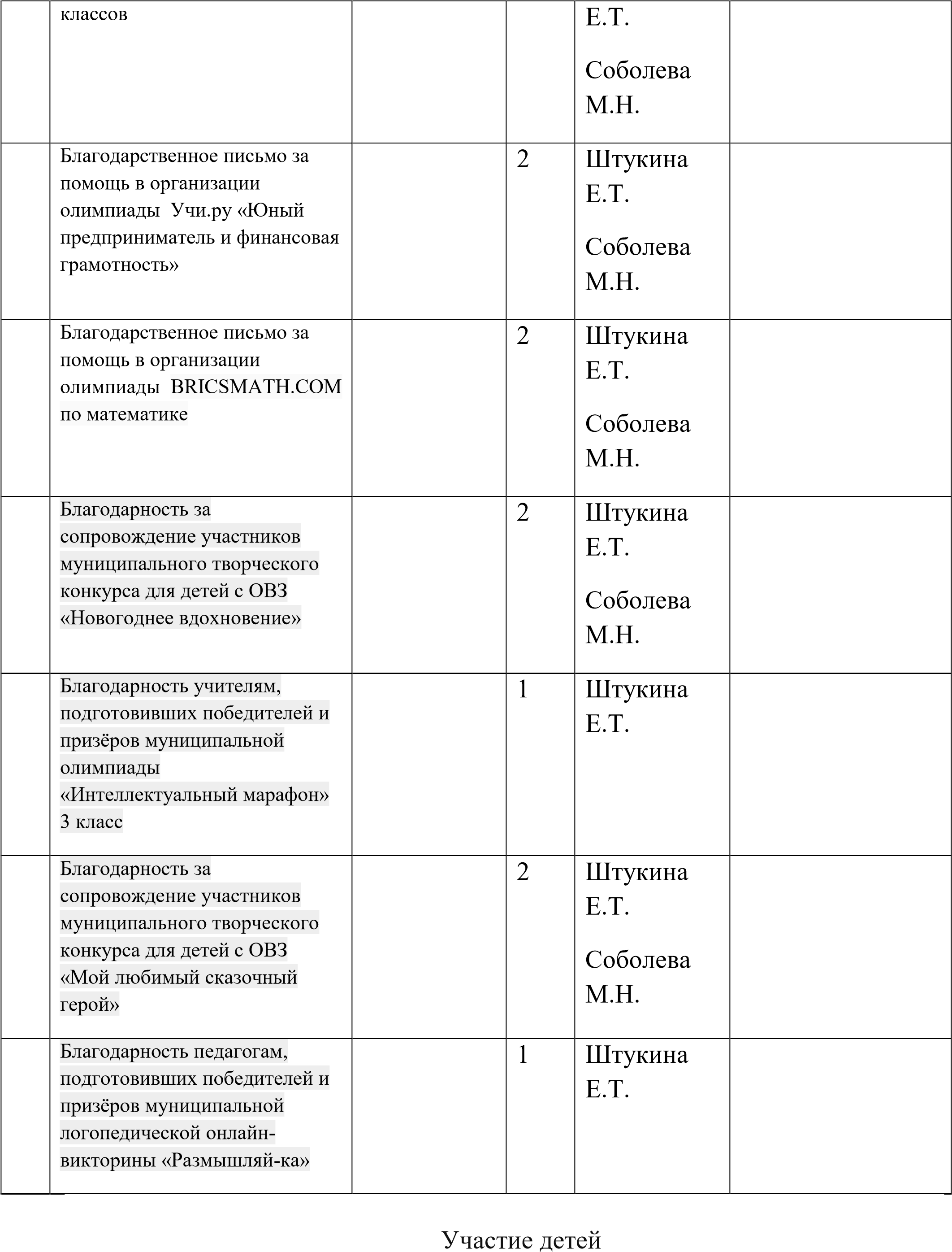 Таким образом, в течение 2020-2021 учебного года коллектив МОУ совместно с воспитанниками и их родителями принял участие  в 20 и более мероприятиях, при этом заняли 47 призовых мест. Участие школьников в мероприятиях за 2021-22 г. Общие качественные показатели. В школе используются следующие формы оценки: Безотметочное обучение – 1 класс. В 2-3 классах -  пятибалльная система.  Учебный план начальной школы был составлен с учётом необходимого объема содержание образования, которое является обязательным на каждой ступени образования. При составлении учебного плана соблюдалась преемственность и сбалансированность между предметными циклами и предметами. Уровень учебной нагрузки на ученика не превышал предельно допустимого: 1 классы – 21 часов в неделю   (использование "ступенчатого" режима обучения в первом полугодии (в сентябре - октябре - по 3 урока в день по 35 минут каждый, в ноябре - декабре - по 4 урока по 35 минут каждый, в январе - мае - по 4 урока по 45 минут каждый,; дополнительные недельные каникулы в середине третьей четверти при традиционном режиме обучения) 2 – 4 классы – 23 часа. Урок длится 45 минут (2 – 4 классы). График перемен составлен с учетом графика питания, согласно нормам СанПиН.  Минимальная перемена – 10 минут, максимальная – 20 минут. При составлении расписания учтена недельная нагрузка учащихся, уроки чередуются согласно баллу трудности предмета. Обучение велось по утверждённой программе УМК «Школа России» Учебно-методический комплект представляли собой единую систему подачи и обработки учебно-методического материала: программы, календарно – тематическое планирование, учебно-методическое обеспечение.  Итоги успеваемости за   2020\2021 учебный год В 2020-2021 учебном году 7 обучающихся осваивали  АООП (7.2) и 1 обучающийся АООП (7.1) для детей с ЗПР  по рекомендации ПМПК.  Успеваемость учащихся 1-3-х классов составила в текущем учебном году 95%. Этот показатель ниже успеваемости предыдущего года.             Качество 53,5 %, ниже, чем в прошлом учебном году на 34%.  На основании информационно-аналитических диаграмм можно сделать следующие выводы: качество обучения понизилось - успеваемость понизилась.  сравнительные анализы успешности и качества знаний показали, что не все обучающиеся справляются с программным материалом по образовательной программе «Школа России». Состояние преподавания предметов. Преподавание предметов ведется по УМК «Школа России», и в соответствии с образовательной программой школы и рабочими программами учителей по предметам. Используются рабочие тетради на печатной основе для индивидуальной и самостоятельной работы. Анализ результативности освоения образовательных программ.  Программа не выполнена на 100%  в связи с увеличением осенних каникул и с увеличением майских праздничных дней.  Внеурочная деятельность. Согласно Федеральному государственному образовательному стандарту нового поколения  в 1-4 классах проводится внеурочная деятельность:  Общеинтеллектуальное направление: «Развивающий английский», «Шахматы», «Робототехника», «Интеллектуальный клуб». Общекультурное направление: «Развиваем речь», «Великолепка». Спортивно-оздоровительное  направление: «Спортивный клуб».  Духовно-нравственное направление:   «Твори добро», «Психотерапия».  В начальной школе 3 год существует детская общественное объединение ЮИД (юные инспекторы движения), которая имеет выраженную социальную направленность.  В 1-3 классах проводились занятия по программе дополнительного образования  «Юный эколог» (Штукина Е.Т.) 4. Участие обучающихся в конкурсах. Отчёт об участии  детей в конкурсах, олимпиадах, акциях за 2021 – 2022 учебный год ( сентябрь – май). Полученные результаты: За прошедший год в школе, были проведены традиционные праздники «День знаний», «Новый год»(без присутствия родителей). Поздравляющие видеоролики были созданы на «Новый год», на «8 Марта», на «9 Мая».  Учащиеся нашей школы принимали активное участие в районных и областных конкурсах. Выводы: Продолжать развивать данные формы работы, обращая особое внимание на качество подготовки мероприятий, совершенствуя организацию их проведения. Отметить положительные результаты работы по развитию у учащихся активности и творчества. Искать новые формы работы с учащимися Результаты работы в 2020-2021 учебном году: 1.     Задачи, поставленные на 2020-2021 учебный год педагогическим коллективом начальной школы выполнены не в полном объёме. 2.     Учебные программы по предметам пройдены в среднем на 90%.  3.     Хорошо организована методическая работа, которая положительно влияет на повышение качества образования. 5. Кадровый потенциал 5.1. Качественный и количественный состав персонала, динамика изменений, вакансии:  Образование: Стаж педагогической работы 5.2. Развитие кадрового потенциала: за отчетный период педагоги 3 педагога прошли курсы повышения квалификации Гришина Наталия Валерьевна повысила квалификацию (с соответствия занимаемой должности на 1) Белякова Ксеня Евгеньевна стала призером муниципального этапа регионального конкурса «Педагогически дебют» 6. Финансовые ресурсы и их использование 6.1. Бюджетное финансирование: в отчетном году главными источниками финансирования детского сада и школы являются средства областного и местного бюджетов  доходы от оказания 	 12 195 818,22 услуг, работ, компенсации затрат учреждений, всего  субсидии на финансовое обеспечение выполнения государственного (муниципального) задания за счет средств бюджета публично-правового образования, создавшего учреждение 11 671219,00    доходы от оказания платных услуг, выполнения работ  524 599,22 Проведение текущих ремонтных работ  в течение года.    Косметический ремонт прогулочных площадок в четырех группах, покраска бордюров  -6050 руб.  Замена оконных блоков на ПВХ 2 шт – 42000 руб. Замена ручек на оконных блоках 4 группы -4000 руб. Замена светильников-7094 руб. Установка светильников аварийного освещения на посту дежурного - 875 руб. Приобретение песка для песочниц- средства спонсора Ремонт полов на 2 верандах- средства спонсора Ремонт крыльца 1 группы- 2100 руб. и средства спонсора Частичный ремонт фасада и покраска 2 центральных крылец- 800 руб. Ремонт швов в начальной школе- 140 руб В течение года было привлечено дополнительных субсидий 416 305 руб. Заключение. Перспективы и планы развития Выводы по проведенному анализу и перспективы развития:результаты мониторинга показывают, что в детском саду и школе созданы необходимые условия для благоприятного психологического, эмоционального развития детей. Результаты анализа социально-нормативных возрастных характеристик и достижений детей показывают, что дети осваивают ООП ДО, показывая повышение % качества.  Учреждение имеет квалифицированные кадры и материально-техническую базу, необходимую для дальнейшего успешного развития. В коллективе отмечается стремление к самообразованию, повышению профессионального уровня, к сотрудничеству с родителями. В основном родители удовлетворены качеством образовательных услуг, предоставляемых детским садом, кадровым составом, материально-техническим оснащением. План развития и приоритетные задачи на следующий год: в предстоящем учебном году детский сад ставит перед собой следующие задачи: пройти процедуру лицензирования дополнительного образования, паспортизацию музея расширять формы работы с социальными партнерами; способствовать укреплению материально-технической базы за счет приобретения современного оборудования -защитить заявку на новую инновационную площадку  Остаются пока не решенными вопросы, требующих материальных вложений: Установка домофона Ремонт автоматической пожарной сигнализации Ремонт туалетов в начальной школе Строительство двух веранд Замена асфальтового покрытия Ремонт системы отопления Монтаж системы отвода дождевой воды Строительство молниезащиты 7.3. Планируемые структурные преобразования в детском саду: структурных преобразований в 2021/2022 учебном году не планируется. Часть II. ВАРИАТИВНАЯ 1. Специфика учреждения 1.1. Ценности детского сада: Инновационность. Педагогический коллектив готов к изменению и совершенствованию педагогической деятельности с учетом потребностей государственной образовательной политики, к использованию новых технологий, расширению перечня образовательных услуг в соответствии с социальным заказом и заказом родителей (законных представителей) воспитанников детского сада.  Индивидуализация. Для нас самоценна личность каждого ребенка, педагога, родителя с его неповторимыми особенностями, возможностями, способностями, интересами. Мы создаем такие условия в учреждении, которые соответствуют уникальности каждого и обеспечат развитие индивидуальных способностей ребенка, самореализацию педагогов и родителей (законных представителей). Профессионализм и высокое качество образовательных услуг. Непрерывное повышение профессионального уровня педагогов, их саморазвитие, самообразование, самосовершенствование, реализация своих профессиональных возможностей и способностей в педагогической деятельности способствуют высокому качеству предоставляемых в детском саду услуг. Сотрудничество. В нашем МОУ создано образовательное пространство «МОУ-СЕМЬЯ-СОЦИУМ». Мы координируем свои планы и действия, сохраняя целостность образовательной деятельности в интересах наших воспитанников. Открытость. Педагогический коллектив открыто взаимодействует с социальными партнерами, имеет свой официальный сайт, обменивается опытом с коллегами из других городов и районов, представляет свои наработки на форумах разного уровня – муниципальном, региональном, федеральном.  1.2. Конкурентные преимущества детского сада по сравнению с другими дошкольными образовательными организацями района проявляются: – наличием инновационной материально-технической базы; укомплектованностью высококвалифицированными педагогическими кадрами; – открытостью; стабильно высокими результатами по специальной (коррекционной) работе и воспитательно-образовательной деятельности -  в уникальном укладе, традициях Спасибо за внимание! Показатели Мотивационн ая сфера Мотивационн ая сфера Интеллектуальн ая сфера Интеллектуальн ая сфера Психофизическ ая сфера Психофизическ ая сфера Произвольн ая сфера Произвольн ая сфера Показатели % чел % чел % чел % чел Уровни Высокий  47% 11 8% 2 17% 4 39% 9 Средний  34% 8 52% 12 34% 8 39% 9 Низкий 17% 4 39% 9 47% 11 21% 5 Готовность Уровень Группа «Фантазеры» Группа «Фантазеры» Готовность Уровень % чел Готовность 61% 14 Условная готовность 39% 9 Неготовность 0% 0 Готовность Уровень Группа «Фантазеры» Группа «Фантазеры» Готовность Уровень % чел Готовность 82% 19 Поступило на логопункт  всего: 19 79% 79% Диагнозы при поступлении ФФН 11 58% 58% ФНР 4 21% 21% ОНР 3 уровня 3 16% 16% ОНР 1 уровень 1 5% 5% С какой речью выпущены дети Выпущено всего 7 С незначительными улучшениями 3 43% Со значительными улучшениями 4 4 57% Без улучшений 0 0 школа 9 10 8 1 8 7 7 0 0 7 0 8 2 0 сад 51 86 51 33 18 12 7 0 0 3 19 56 8 0 всего 60 96 59 34 26 19 14 0 0 10 19 64 10 0 2016-17 3 2017-18 1 2018-19 0 2019-2020 1 2020-2021 1 1-2 кл % 3 кл % Ст/подг % Средняя % 2 мл % 1 гр. ранн. возр % ИТОГО % 1 Качество образования (обучение и воспитание) 100 100 100 100 100 100 100 2 Образовательная программа, реализуемая детским садом (начальной школой) 100 100 100 100 100 100 100 3 Степень информированности о деятельности образовательного учреждения посредством информационных технологий (сайт образовательного учреждения) 100 100 100 100 91 89     97 4 Состояние материальнотехнической базы учреждения 100 100 100 100 100 89 98 5 Обеспечение безопасности, заботы и поддержки в детском саду (начальной школе) 100 100 100 93 82 100 96 6 Профессионализм педагогов 100 100 100 93 100 100 99 7 Организация питания в учебном учреждении 100 100 100 100 100 100 100 8 Санитарно-гигиенические условия 100 100 100 100 100 100 100 9 Взаимоотношения педагогов с обучающимися (воспитанниками) 86 100 100 93 100 100 96 10 Взаимоотношения педагогов с родителями 86 100 100 93 100 100 96                     ИТОГО 97 100 100 97 97 98 98 Параметры оценки  Удовлетворены полностью  Нет  1. Качество образования (обучение и воспитание)  100% - 2. Образовательная программа, реализуемая детским садом  100% - 3. Степень  информированности  	о деятельности образовательного  учреждения            посредством информационных технологий (сайт образовательного учреждения).  97% 3% 4.  	Состояние  	материально-технической  базы учреждения.  93% 7% 5. Обеспечение безопасности, заботы и поддержки в детском саду  94% 6% 6. Профессионализм педагогов  98,5% 1,5% 7. Организация питания в учебном учреждении  99% 1% 8. Санитарно - гигиенические условиями  97% 3% 9. Взаимоотношения педагогов с обучающимися  (воспитанниками)  98,5% 1,5% 10. Взаимоотношения педагогов с родителями  97,5% 2,5% ИТОГО  97,5% 2,5% Оснащение Состав Помещения и оборудование Физкультурный зал укомплектован музыкальным центром, колонками, микрофонами и аудиозаписями, ковровым покрытием, дидактическим материалом, необходимым для проведения занятий, контейнерами для спортивного инвентаря. В зале имеются: обручи разного диаметра, мячи разного диаметра, гимнастические палки, шведская стенка, гимнастические скамейки, маты, гимнастический комплекс, скакалки по количеству детей, силовые мячи по количеству детей, кольцеброс, дартс Помещения и оборудование Музыкальный зал укомплектован музыкальными инструментами (пианино) аудиовизуальными пособиями и оборудованием, оборудованием для музыкальных игр-драматизаций (карнавальные костюмы, декорации, ширма для кукольного театра), музыкально-дидактическими пособиями. В зале имеются: детские музыкальные инструменты (погремушки, бубен, бубенцы и колокольчик, маракасы, трещетки), металлофоны (диатонические и хроматические), цитры, цимбалы, ксилофоны Учебные материалы Рабочие тетради для каждой возрастной группы, энциклопедии для детей Наглядные пособия Плакаты, доски, коврографы, иллюстрированные альбомы, гербарии, муляжи, коллекции, макеты, стенды Игрушки и игровые предметы В младшей группе: крупные двигатели, куклы, «орудия труда», позволяющие ребенку овладеть полноценной предметной деятельностью, а также предметы-заместители: платочки с завязанными узелками, конструкторы, кубики. В средней группе: развивающие настольные игры, модели и макеты, предметы для опытно-поисковой работы (магниты, пружинки, весы). В старшей группе: уголки уединения, различные дворцы, уютные домики, рассчитанные на игру 2–3 детей, мозаики. В подготовительной группе: дорожные знаки, алфавит, наборы развивающих игр, фигурки для счета. Во всех группах для организации сюжетно-ролевых игр имеется игровая мебель, посуда, игрушки. С целью организации игровой деятельности во время прогулок используется различный выносной материал. Для организации разных видов трудовой деятельности воспитанников имеется необходимое оборудование: детские фартуки, совки, ведерки разных размеров, лейки Детская библиотека Размещена в группах и классах, на улице имеется шкаф с детской и специальной литературой. Наименование показателя  Всего в ДОУ  Всего в ДОУ  В 	том 	числе 	детьми 	в возрасте 3 года и старше  (дошкольный возраст)  В 	том 	числе 	детьми 	в возрасте 3 года и старше  (дошкольный возраст)  В 	том 	числе 	детьми 	в возрасте 3 года и старше  (дошкольный возраст)  Наименование показателя  2018 г.  2019г.  2020г.  2018г.  2019г.  2020г.  Рабочих дней в году  248 247 248 248 247 248 Численность детей  72 61 62 59 49 51 Всего  	случаев заболеваний  314 214 101 291 206 79 В том числе энтериты, колиты и гастроэнтериты  5 3 3 3 3 3 скарлатина  0 0 0 0 0 0 ангина  0 2 0 0 2 0  ОРВИ  154 58 71 147 53 66 пневмонии  0 0 0 0 0 0 травмы  0 0 0 0 0 0 другие заболевания  155 97 26 141 94 9 Показат.  С 1 группой здоровья  С 1 группой здоровья  С 1 группой здоровья  С 1 группой здоровья  Со 2 группой здоровья  Со 2 группой здоровья  Со 2 группой здоровья  С 3 группой здоровья  С 3 группой здоровья  С 3 группой здоровья  С 4 группой здоровья  С 4 группой здоровья  С 4 группой здоровья  Кол-во детей  22 22 22 16 42 39 35 4 2 3 1 1 1 Учебный год  2018 г. 2018 г. 2019 г. 2019 г.   2020 г.    2020 г.  Учебный год  н.г.  к.г.  н.г.  к.г.  н.г.  к.г.  Направления развития  Социально-коммуникативное развитие  48,7%  57,7%  65,8% 83,5% 66% 81% Познавательное развитие  48,6%  57,6%  58,4% 90,3% 58,5% 72% Речевое развитие  42,3%  49,8%  60,1% 73,6% 57% 59% Художественно-эстетическое развитие  44,4%  53,9%  56,5% 94%   56% 75% Физическое развитие  49,7%  61,2%  67,2% 84,4% 64% 68% Итог  46,74% 56,04% 61,6% 85,1% 60% 71% 2018-2019 2018-2019 2018-2019 2018-2019 2018-2019 2018-2019 2018-2019 2018-2019 2018-2019 2019-2020 2019-2020 2019-2020 2019-2020 2019-2020 2019-2020 2019-2020 2019-2020 2019-2020 2020-2021 2020-2021 2020-2021 2020-2021 2020-2021 2020-2021 2020-2021 2020-2021 2020-2021 2020-2021 2020-2021 2020-2021 2020-2021 Наименование 1кл 1кл 2кл 2кл 3кл 3кл 4кл 4кл 4кл 1кл 2кл 2кл 2кл 3кл 3кл 3кл 4кл 4кл 4кл 1кл 1кл 1кл 2кл 2кл 2кл 3кл 3кл 3кл 4кл 4кл 4кл 4кл  предметов Русский язык 99 99 96 96 96 96 96 93 93 93 93 96 96 96 Литературное чтение 100 100 97 97 95 95 95 95 937 937 937 95 95 95 93 93 93 94 94 94 94 94 94 Литературное чтение 100 100 97 97 95 95 95 95 Математика 99 99 96 96 96 96 96 92 96 96 96 96 96 96 93 93 93 93 93 93 93 93 93 Окружающий мир 100 100 97 97 97 97 97 89 907 907 907 90 90 90 95 95 95 96 96 96 96 96 96 Окружающий мир 100 100 97 97 97 97 97 89 976 976 976 Окружающий мир 100 100 97 97 97 97 97 89  97  97  97 ОРКСЭ 82 82 82 Технология 100 100 100 100 100 100 100 82 Технология 100 100 100 100 100 100 100 82 8210096   8210096   8210096   82 82 82 85 85 85 88 88 88 88 88 88 Музыка 100 100 97 97 97 97 97 82 Музыка 100 100 97 97 97 97 97 82 82 9796 7  82 9796 7  82 9796 7  82 82 82 97 97 97 97 97 97 97 97 97 Физкультура 98 98 95 95 95 95 95 95 Физкультура 98 98 95 95 95 95 95 95 9595810097   97 9595810097   97 9595810097   97 95 95 95 ИЗО 100 100 97 97 97 97 97 97  97  97  97 97 97 97 94 94 94 94 94 94 94 94 94 ИЗО 100 100 97 97 97 97 97 97 958 958 958 Иностранный язык 99 99 99 99 99  9910088   9910088   9910088  88 88 88 90 90 90 90 90 90 Иностранный язык 99 99 99 99 99 9797100   9797100   9797100   Иностранный язык 99 99 99 99 99  99  99  99 Русский родной язык 9758  9758  9758  Русский родной язык 958 958 958 88 88 88 Русский родной язык 967 967 967 Литературное чтение на родном языке  9697  9697  9697 Литературное чтение на родном языке 979 979 979 Литературное чтение на родном языке Литературное чтение на родном языке ИТОГО 99,5 99,5 97 97 96 96 96 90  100  100  100 ИТОГО 99,5 99,5 97 97 96 96 96 90 90 97100  90 97100  90 97100  83 83 83 93,25 93,25 93,25 93,5 93,5 93,5 93,5 93,5 93,5 ИТОГО 99,5 99,5 97 97 96 96 96 90 9758  9758  9758  958 958 958 958 958 958 958 958 958 958 958 958 958 958 958 958 958 958 958 958 958 958 958 958 958 97 97 97 97 97 97 97 97 97 97 97 97 97 97 97 97 97 97 97 97 97 97 97 97 97 979 979 979 979 979 979 979 979 979 979 979 979 979 979 979 979 979 979 979 979 979 979 979 979 979 99 99 99 99 99 99 99 99 99 99 99 99 99 99 99 99 99 99 99 99 99 99 99 99 99 год Количество участников  Сад \ школа в конкурсах Количество призеров, победителей конкурсах в Количество участников сад\школа в олимпиадах 2014-15 0\2 0\1 0\2 2015-16 31 в 5 конкурсах\ 25 чел  в 21 конкурсе 7\11 0\5 (5 призеров) 2016-17 138\113 32\12 0\21 2017-18 62\61 22\15 12\8 2018-2019 55 в 15 конкурсах/81 в 20 конкурсах 4 / 23 6/0 2019-2020 108 в 11 конкурсах\62 в 20 конкурсах 32/ 20 1 / 5 2020-2021 178 в 24 конкурсах/99 в 27 конкурсах 101/46 19/43(19/23 призер сад\ призер школа) Отчёт об участии  учителя за 2020 – 2021 учебный год ( сентябрь – май). Отчёт об участии  учителя за 2020 – 2021 учебный год ( сентябрь – май). Отчёт об участии  учителя за 2020 – 2021 учебный год ( сентябрь – май). Отчёт об участии  учителя за 2020 – 2021 учебный год ( сентябрь – май). Отчёт об участии  учителя за 2020 – 2021 учебный год ( сентябрь – май).             Участие педагога в конкурсах, акциях, вебинарах, педагогических чтениях и других мероприятиях.             Участие педагога в конкурсах, акциях, вебинарах, педагогических чтениях и других мероприятиях.             Участие педагога в конкурсах, акциях, вебинарах, педагогических чтениях и других мероприятиях.             Участие педагога в конкурсах, акциях, вебинарах, педагогических чтениях и других мероприятиях.             Участие педагога в конкурсах, акциях, вебинарах, педагогических чтениях и других мероприятиях. Курсы повышения квалификации учителя. Курсы повышения квалификации учителя. Курсы повышения квалификации учителя. Курсы повышения квалификации учителя. Курсы повышения квалификации учителя. Курсы повышения квалификации учителя. Благодарности и грамоты  учителю Благодарности и грамоты  учителю Благодарности и грамоты  учителю Благодарности и грамоты  учителю Благодарности и грамоты  учителю Благодарности и грамоты  учителю Благодарственное письмо за помощь в организации олимпиады "Олимпийские игры" на Учи.ру по русскому языку 2 Штукина Е.Т. Соболева М.Н. Благодарственное письмо за помощь в организации олимпиады "Олимпийские игры" на Учи.ру по окружающему миру 2 Штукина Е.Т. Соболева М.Н. Благодарственное письмо за помощь в организации олимпиады "Олимпийские игры" на Учи.ру по математике 2 Штукина Е.Т. Соболева М.Н. Благодарственное письмо за помощь в организации олимпиады Учи.ру по окружающему миру 2 Штукина Е.Т. Соболева М.Н. Благодарственное письмо за помощь в организации олимпиады Учи.ру по математике 2 Штукина Е.Т. Соболева М.Н. Благодарственное письмо за помощь в организации олимпиады Учи.ру по русскому языку 2 Штукина Е.Т. Соболева М.Н. Благодарственное письмо за помощь в организации олимпиады  «Дино» для 1-4 2 Штукина Название мероприятия Уровень Кол-во Наличие победителей, участников призёров Конкурс "День семьи, любви и верности"  Всероссийский дистанционный 1 1 Конкурс  "Любимый вид спорта" Всероссийский дистанционный 5 5 Конкурс чтецов, посвящённого 75летию Победы в Великой Отечественной войне "Помнит сердце, не забудет никогда" Всероссийский дистанционный 2 2 Конкурс "75 лет Великой Победы" Всероссийский дистанционный 1 1 Конкурс детского творчества "ГТО глазами детей» Муниципальный 1 0 Конкурс-выставка фотографий "Мой любимец" Муниципальный 3 0 Конкурс социальной рекламы "Дорога без опасности" Муниципальный 16 16 –командная работа Викторина по сказке К.Чуковского "Мойдодыр" Всероссийская дистанционная 9 9 Акция "Голубь мира" Муниципальная дистанционная 1 0 Конкурс  "Нет - весенним палам!" Муниципальный 6 0 Акция "Навстречу 75 годовщине Победы" Муниципальная дистанционная 4 0 Проект "Помнят правнуки и внуки" Школьный 20 4 Фестиваль "Фронтовые огоньки" Муниципальный 20 20 – групповое выступление Название мероприятия Уровень Кол-во участников Наличие победителей, призёров 1 полугодие 2021 г.1 полугодие 2021 г.Конкурс детского творчества среди обучающихся 1-4 классов образовательных организаций Ярославской области «ГТО.Перезагрузка» Региональный 1 1 Конкурс-выставка фотографий "Мой любимец" Конкурс-выставка фотографий "Мой любимец" Конкурс-выставка фотографий "Мой любимец" Конкурс-выставка фотографий "Мой любимец" Конкурс-выставка фотографий "Мой любимец" Конкурс-выставка фотографий "Мой любимец" Конкурс-выставка фотографий "Мой любимец" Конкурс-выставка фотографий "Мой любимец" Конкурс-выставка фотографий "Мой любимец" Конкурс-выставка фотографий "Мой любимец" Конкурс-выставка фотографий "Мой любимец" Конкурс-выставка фотографий "Мой любимец" Конкурс-выставка фотографий "Мой любимец" Муниципальный 4 0 Конкурс социальной рекламы "ДорогаКонкурс социальной рекламы "ДорогаКонкурс социальной рекламы "ДорогаКонкурс социальной рекламы "ДорогаКонкурс социальной рекламы "ДорогаКонкурс социальной рекламы "ДорогаКонкурс социальной рекламы "ДорогаКонкурс социальной рекламы "ДорогаКонкурс социальной рекламы "ДорогаКонкурс социальной рекламы "ДорогаКонкурс социальной рекламы "ДорогаКонкурс социальной рекламы "ДорогаМуниципальный 4 4 без опасности" без опасности" без опасности" без опасности" без опасности" без опасности" без опасности" без опасности" без опасности" без опасности" без опасности" без опасности" Муниципальный 4 4 Проект "Летопись добрых дел - 2020" Проект "Летопись добрых дел - 2020" Проект "Летопись добрых дел - 2020" Проект "Летопись добрых дел - 2020" Проект "Летопись добрых дел - 2020" Проект "Летопись добрых дел - 2020" Проект "Летопись добрых дел - 2020" Проект "Летопись добрых дел - 2020" Проект "Летопись добрых дел - 2020" Проект "Летопись добрых дел - 2020" Проект "Летопись добрых дел - 2020" Проект "Летопись добрых дел - 2020" Проект "Летопись добрых дел - 2020" Муниципальный 2 0 Конкурс-выставка творческих работ "Мастерская Деда Мороза" Конкурс-выставка творческих работ "Мастерская Деда Мороза" Конкурс-выставка творческих работ "Мастерская Деда Мороза" Конкурс-выставка творческих работ "Мастерская Деда Мороза" Конкурс-выставка творческих работ "Мастерская Деда Мороза" Конкурс-выставка творческих работ "Мастерская Деда Мороза" Конкурс-выставка творческих работ "Мастерская Деда Мороза" Конкурс-выставка творческих работ "Мастерская Деда Мороза" Конкурс-выставка творческих работ "Мастерская Деда Мороза" Конкурс-выставка творческих работ "Мастерская Деда Мороза" Конкурс-выставка творческих работ "Мастерская Деда Мороза" Конкурс-выставка творческих работ "Мастерская Деда Мороза" Конкурс-выставка творческих работ "Мастерская Деда Мороза" Муниципальный 3 2 Акция "ПерсАкция "Перс"Урок цифры" по теме"Урок цифры" по теме"Урок цифры" по темеВсероссийский   6 0 Акция "ПерсАкция "Персональные помощники" ональные помощники" ональные помощники" Всероссийский   6 0 Онлайн-олимпиада по программированию Онлайн-олимпиада по программированию Онлайн-олимпиада по программированию Онлайн-олимпиада по программированию Онлайн-олимпиада по программированию Онлайн-олимпиада по программированию Онлайн-олимпиада по программированию Онлайн-олимпиада по программированию Онлайн-олимпиада по программированию Онлайн-олимпиада по программированию Онлайн-олимпиада по программированию Онлайн-олимпиада по программированию Онлайн-олимпиада по программированию Всероссийский   1 0 Конкурс детского технического и прикладного творчества «Перспектива» Конкурс детского технического и прикладного творчества «Перспектива» Конкурс детского технического и прикладного творчества «Перспектива» Конкурс детского технического и прикладного творчества «Перспектива» Конкурс детского технического и прикладного творчества «Перспектива» Конкурс детского технического и прикладного творчества «Перспектива» Конкурс детского технического и прикладного творчества «Перспектива» Конкурс детского технического и прикладного творчества «Перспектива» Конкурс детского технического и прикладного творчества «Перспектива» Конкурс детского технического и прикладного творчества «Перспектива» Конкурс детского технического и прикладного творчества «Перспектива» Конкурс детского технического и прикладного творчества «Перспектива» Конкурс детского технического и прикладного творчества «Перспектива» Муниципальный  2 0 Олимпиада по литературному чтению для 4 класса Олимпиада по литературному чтению для 4 класса Олимпиада по литературному чтению для 4 класса Олимпиада по литературному чтению для 4 класса Олимпиада по литературному чтению для 4 класса Олимпиада по литературному чтению для 4 класса Олимпиада по литературному чтению для 4 класса Олимпиада по литературному чтению для 4 класса Олимпиада по литературному чтению для 4 класса Олимпиада по литературному чтению для 4 класса Олимпиада по литературному чтению для 4 класса Олимпиада по литературному чтению для 4 класса Олимпиада по литературному чтению для 4 класса Муниципальный  1 0 Онлайн-олимпиада «Заврики» по математике Онлайн-олимпиада «Заврики» по математике Онлайн-олимпиада «Заврики» по математике Онлайн-олимпиада «Заврики» по математике Онлайн-олимпиада «Заврики» по математике Онлайн-олимпиада «Заврики» по математике Онлайн-олимпиада «Заврики» по математике Онлайн-олимпиада «Заврики» по математике Онлайн-олимпиада «Заврики» по математике Онлайн-олимпиада «Заврики» по математике Онлайн-олимпиада «Заврики» по математике Онлайн-олимпиада «Заврики» по математике Онлайн-олимпиада «Заврики» по математике Всероссийский  3 3 Акция Акция "Урок цифры" по теме"Урок цифры" по теме"Урок цифры" по темеВсероссийский   5 0 Акция Акция "Безопасность будущего" "Безопасность будущего" "Безопасность будущего" Всероссийский   5 0 Конкурс «Эко-сказки» Конкурс «Эко-сказки» Конкурс «Эко-сказки» Конкурс «Эко-сказки» Конкурс «Эко-сказки» Конкурс «Эко-сказки» Конкурс «Эко-сказки» Конкурс «Эко-сказки» Конкурс «Эко-сказки» Конкурс «Эко-сказки» Конкурс «Эко-сказки» Конкурс «Эко-сказки» Конкурс «Эко-сказки» Муниципальный  1 0 Интеллектуальный  марафон для 2 классов Интеллектуальный  марафон для 2 классов Интеллектуальный  марафон для 2 классов Интеллектуальный  марафон для 2 классов Интеллектуальный  марафон для 2 классов Интеллектуальный  марафон для 2 классов Интеллектуальный  марафон для 2 классов Интеллектуальный  марафон для 2 классов Интеллектуальный  марафон для 2 классов Интеллектуальный  марафон для 2 классов Интеллектуальный  марафон для 2 классов Интеллектуальный  марафон для 2 классов Интеллектуальный  марафон для 2 классов Муниципальный  2 0 Конкурс декоративно-прикладного творчества и изобразительного искусства "День Победы глазами детей" Конкурс декоративно-прикладного творчества и изобразительного искусства "День Победы глазами детей" Конкурс декоративно-прикладного творчества и изобразительного искусства "День Победы глазами детей" Конкурс декоративно-прикладного творчества и изобразительного искусства "День Победы глазами детей" Конкурс декоративно-прикладного творчества и изобразительного искусства "День Победы глазами детей" Конкурс декоративно-прикладного творчества и изобразительного искусства "День Победы глазами детей" Конкурс декоративно-прикладного творчества и изобразительного искусства "День Победы глазами детей" Конкурс декоративно-прикладного творчества и изобразительного искусства "День Победы глазами детей" Конкурс декоративно-прикладного творчества и изобразительного искусства "День Победы глазами детей" Конкурс декоративно-прикладного творчества и изобразительного искусства "День Победы глазами детей" Конкурс декоративно-прикладного творчества и изобразительного искусства "День Победы глазами детей" Конкурс декоративно-прикладного творчества и изобразительного искусства "День Победы глазами детей" Конкурс декоративно-прикладного творчества и изобразительного искусства "День Победы глазами детей" Муниципальный  2 2 Олимпиада меня - Олимпиада меня - Олимпиада меня - Олимпиада меня - "Самое дорогое, что есть у "Самое дорогое, что есть у "Самое дорогое, что есть у "Самое дорогое, что есть у "Самое дорогое, что есть у "Самое дорогое, что есть у "Самое дорогое, что есть у "Самое дорогое, что есть у "Самое дорогое, что есть у Всероссийский  1 1 Олимпиада меня - Олимпиада меня - Олимпиада меня - Олимпиада меня - это семья" это семья" это семья" это семья" это семья" это семья" это семья" это семья" это семья" Всероссийский  1 1 Интернет-проект "Наследники Победы" Интернет-проект "Наследники Победы" Интернет-проект "Наследники Победы" Интернет-проект "Наследники Победы" Интернет-проект "Наследники Победы" Интернет-проект "Наследники Победы" Интернет-проект "Наследники Победы" Интернет-проект "Наследники Победы" Интернет-проект "Наследники Победы" Интернет-проект "Наследники Победы" Интернет-проект "Наследники Победы" Интернет-проект "Наследники Победы" Интернет-проект "Наследники Победы" Региональный  4 0 Конкурс Конкурс Конкурс "Братья наши меньшие""Братья наши меньшие""Братья наши меньшие""Братья наши меньшие""Братья наши меньшие"Муниципальный 2 0 Конкурс "Самый волшебный цветок" Конкурс "Самый волшебный цветок" Конкурс "Самый волшебный цветок" Конкурс "Самый волшебный цветок" Конкурс "Самый волшебный цветок" Конкурс "Самый волшебный цветок" Конкурс "Самый волшебный цветок" Конкурс "Самый волшебный цветок" Конкурс "Самый волшебный цветок" Конкурс "Самый волшебный цветок" Конкурс "Самый волшебный цветок" Конкурс "Самый волшебный цветок" Конкурс "Самый волшебный цветок" Всероссийский 2 2 Метапредметная олимпиада "Совёнок2020"  Метапредметная олимпиада "Совёнок2020"  Метапредметная олимпиада "Совёнок2020"  Метапредметная олимпиада "Совёнок2020"  Метапредметная олимпиада "Совёнок2020"  Метапредметная олимпиада "Совёнок2020"  Метапредметная олимпиада "Совёнок2020"  Метапредметная олимпиада "Совёнок2020"  Метапредметная олимпиада "Совёнок2020"  Метапредметная олимпиада "Совёнок2020"  Метапредметная олимпиада "Совёнок2020"  Метапредметная олимпиада "Совёнок2020"  Метапредметная олимпиада "Совёнок2020"  Всероссийский 2 0 Выставка-конкурс декоратвно-Выставка-конкурс декоратвно-Выставка-конкурс декоратвно-Выставка-конкурс декоратвно-Выставка-конкурс декоратвно-Выставка-конкурс декоратвно-Муниципальный 1 0 прикладного и изобразительного искусства "Я помню...Я горжусь!"прикладного и изобразительного искусства "Я помню...Я горжусь!"прикладного и изобразительного искусства "Я помню...Я горжусь!"прикладного и изобразительного искусства "Я помню...Я горжусь!"прикладного и изобразительного искусства "Я помню...Я горжусь!"прикладного и изобразительного искусства "Я помню...Я горжусь!"Муниципальный 1 0 Онлайн-олимпиада «Заврики» по математике Онлайн-олимпиада «Заврики» по математике Онлайн-олимпиада «Заврики» по математике Онлайн-олимпиада «Заврики» по математике Онлайн-олимпиада «Заврики» по математике Онлайн-олимпиада «Заврики» по математике Онлайн-олимпиада «Заврики» по математике Онлайн-олимпиада «Заврики» по математике Онлайн-олимпиада «Заврики» по математике Онлайн-олимпиада «Заврики» по математике Онлайн-олимпиада «Заврики» по математике Онлайн-олимпиада «Заврики» по математике Онлайн-олимпиада «Заврики» по математике Всероссийский 2 0 Конкурс "Дружи с финансами!" Конкурс "Дружи с финансами!" Конкурс "Дружи с финансами!" Конкурс "Дружи с финансами!" Конкурс "Дружи с финансами!" Конкурс "Дружи с финансами!" Конкурс "Дружи с финансами!" Конкурс "Дружи с финансами!" Конкурс "Дружи с финансами!" Конкурс "Дружи с финансами!" Конкурс "Дружи с финансами!" Конкурс "Дружи с финансами!" Конкурс "Дружи с финансами!" Муниципальный 2 2 Конкурс детского рисунка "ЯркиеКонкурс детского рисунка "ЯркиеКонкурс детского рисунка "ЯркиеКонкурс детского рисунка "ЯркиеКонкурс детского рисунка "ЯркиеКонкурс детского рисунка "ЯркиеКонкурс детского рисунка "ЯркиеКонкурс детского рисунка "ЯркиеРегиональный 1 1 краски детства" краски детства" краски детства" краски детства" краски детства" краски детства" краски детства" краски детства" Региональный 1 1 Конкурс рисунков "Разноцветное летоКонкурс рисунков "Разноцветное летоКонкурс рисунков "Разноцветное летоКонкурс рисунков "Разноцветное летоКонкурс рисунков "Разноцветное летоКонкурс рисунков "Разноцветное летоКонкурс рисунков "Разноцветное летоКонкурс рисунков "Разноцветное летоКонкурс рисунков "Разноцветное летоКонкурс рисунков "Разноцветное летоКонкурс рисунков "Разноцветное летоКонкурс рисунков "Разноцветное летоКонкурс рисунков "Разноцветное лето" Муниципальный 3 0 Конкурс фоторепортажей "ЗагадкиКонкурс фоторепортажей "ЗагадкиКонкурс фоторепортажей "ЗагадкиКонкурс фоторепортажей "ЗагадкиКонкурс фоторепортажей "ЗагадкиКонкурс фоторепортажей "ЗагадкиКонкурс фоторепортажей "ЗагадкиКонкурс фоторепортажей "ЗагадкиКонкурс фоторепортажей "ЗагадкиКонкурс фоторепортажей "ЗагадкиМуниципальный 2 0 каменных россыпей" каменных россыпей" каменных россыпей" каменных россыпей" каменных россыпей" каменных россыпей" каменных россыпей" каменных россыпей" каменных россыпей" каменных россыпей" Муниципальный 2 0 Фотоконкурс "Счастливое спортивное детство" Фотоконкурс "Счастливое спортивное детство" Фотоконкурс "Счастливое спортивное детство" Фотоконкурс "Счастливое спортивное детство" Фотоконкурс "Счастливое спортивное детство" Фотоконкурс "Счастливое спортивное детство" Фотоконкурс "Счастливое спортивное детство" Фотоконкурс "Счастливое спортивное детство" Фотоконкурс "Счастливое спортивное детство" Фотоконкурс "Счастливое спортивное детство" Фотоконкурс "Счастливое спортивное детство" Фотоконкурс "Счастливое спортивное детство" Фотоконкурс "Счастливое спортивное детство" Муниципальный 2 0 2 полугодие 2022 г.2 полугодие 2022 г.2 полугодие 2022 г.2 полугодие 2022 г.Конкурс "Рисуем вместе с Комус" Конкурс "Рисуем вместе с Комус" Конкурс "Рисуем вместе с Комус" Конкурс "Рисуем вместе с Комус" Конкурс "Рисуем вместе с Комус" Конкурс "Рисуем вместе с Комус" Конкурс "Рисуем вместе с Комус" Конкурс "Рисуем вместе с Комус" Конкурс "Рисуем вместе с Комус" Конкурс "Рисуем вместе с Комус" Конкурс "Рисуем вместе с Комус" Конкурс "Рисуем вместе с Комус" Всероссийский 5 0 Онлайн-олимпиада "ОлимпийскиеОнлайн-олимпиада "ОлимпийскиеОнлайн-олимпиада "ОлимпийскиеОнлайн-олимпиада "ОлимпийскиеОнлайн-олимпиада "ОлимпийскиеОнлайн-олимпиада "ОлимпийскиеОнлайн-олимпиада "ОлимпийскиеОнлайн-олимпиада "ОлимпийскиеОнлайн-олимпиада "Олимпийскиеу у Всероссийский 4 2 игры" на Учи.ру по русскому языкигры" на Учи.ру по русскому языкигры" на Учи.ру по русскому языкигры" на Учи.ру по русскому языкигры" на Учи.ру по русскому языкигры" на Учи.ру по русскому языкигры" на Учи.ру по русскому языкигры" на Учи.ру по русскому языкигры" на Учи.ру по русскому языку у Всероссийский 4 2 Онлайн-олимпиада "Олимпийские игры" на Учи.ру по окружающему миру Онлайн-олимпиада "Олимпийские игры" на Учи.ру по окружающему миру Онлайн-олимпиада "Олимпийские игры" на Учи.ру по окружающему миру Онлайн-олимпиада "Олимпийские игры" на Учи.ру по окружающему миру Онлайн-олимпиада "Олимпийские игры" на Учи.ру по окружающему миру Онлайн-олимпиада "Олимпийские игры" на Учи.ру по окружающему миру Онлайн-олимпиада "Олимпийские игры" на Учи.ру по окружающему миру Онлайн-олимпиада "Олимпийские игры" на Учи.ру по окружающему миру Онлайн-олимпиада "Олимпийские игры" на Учи.ру по окружающему миру Онлайн-олимпиада "Олимпийские игры" на Учи.ру по окружающему миру Онлайн-олимпиада "Олимпийские игры" на Учи.ру по окружающему миру Онлайн-олимпиада "Олимпийские игры" на Учи.ру по окружающему миру Всероссийский 3 3 Онлайн-олимпиада "ОлимпийскиеОнлайн-олимпиада "ОлимпийскиеОнлайн-олимпиада "ОлимпийскиеОнлайн-олимпиада "ОлимпийскиеОнлайн-олимпиада "ОлимпийскиеОнлайн-олимпиада "ОлимпийскиеОнлайн-олимпиада "ОлимпийскиеОнлайн-олимпиада "ОлимпийскиеОнлайн-олимпиада "ОлимпийскиеВсероссийский 5 3 игры" на Учи.ру по математике игры" на Учи.ру по математике игры" на Учи.ру по математике игры" на Учи.ру по математике игры" на Учи.ру по математике игры" на Учи.ру по математике игры" на Учи.ру по математике игры" на Учи.ру по математике игры" на Учи.ру по математике Всероссийский 5 3 Конкурс-выставка "Палитра осени" Конкурс-выставка "Палитра осени" Конкурс-выставка "Палитра осени" Конкурс-выставка "Палитра осени" Конкурс-выставка "Палитра осени" Конкурс-выставка "Палитра осени" Конкурс-выставка "Палитра осени" Конкурс-выставка "Палитра осени" Конкурс-выставка "Палитра осени" Конкурс-выставка "Палитра осени" Конкурс-выставка "Палитра осени" Конкурс-выставка "Палитра осени" Муниципальный 2 2 Акция «Добрые крышечки» Акция «Добрые крышечки» Акция «Добрые крышечки» Акция «Добрые крышечки» Акция «Добрые крышечки» Акция «Добрые крышечки» Акция «Добрые крышечки» Акция «Добрые крышечки» Акция «Добрые крышечки» Акция «Добрые крышечки» Акция «Добрые крышечки» Акция «Добрые крышечки» Муниципальный 6 6 Фестиваль «В мире книг. Юбиляры 2020» Фестиваль «В мире книг. Юбиляры 2020» Фестиваль «В мире книг. Юбиляры 2020» Фестиваль «В мире книг. Юбиляры 2020» Фестиваль «В мире книг. Юбиляры 2020» Фестиваль «В мире книг. Юбиляры 2020» Фестиваль «В мире книг. Юбиляры 2020» Фестиваль «В мире книг. Юбиляры 2020» Фестиваль «В мире книг. Юбиляры 2020» Фестиваль «В мире книг. Юбиляры 2020» Фестиваль «В мире книг. Юбиляры 2020» Фестиваль «В мире книг. Юбиляры 2020» Муниципальный 1 0 Онлайн-викторина, посвящённая 120-Онлайн-викторина, посвящённая 120-Онлайн-викторина, посвящённая 120-Онлайн-викторина, посвящённая 120-Онлайн-викторина, посвящённая 120-Онлайн-викторина, посвящённая 120-Онлайн-викторина, посвящённая 120-Онлайн-викторина, посвящённая 120-Онлайн-викторина, посвящённая 120-Онлайн-викторина, посвящённая 120-Онлайн-викторина, посвящённая 120-Муниципальный 3 1 летию со дня рождения С.И.Ожегова летию со дня рождения С.И.Ожегова летию со дня рождения С.И.Ожегова летию со дня рождения С.И.Ожегова летию со дня рождения С.И.Ожегова летию со дня рождения С.И.Ожегова летию со дня рождения С.И.Ожегова летию со дня рождения С.И.Ожегова летию со дня рождения С.И.Ожегова летию со дня рождения С.И.Ожегова летию со дня рождения С.И.Ожегова Муниципальный 3 1 Конкурс-выставка "Корабли русского флота" Конкурс-выставка "Корабли русского флота" Конкурс-выставка "Корабли русского флота" Конкурс-выставка "Корабли русского флота" Конкурс-выставка "Корабли русского флота" Конкурс-выставка "Корабли русского флота" Конкурс-выставка "Корабли русского флота" Конкурс-выставка "Корабли русского флота" Конкурс-выставка "Корабли русского флота" Конкурс-выставка "Корабли русского флота" Конкурс-выставка "Корабли русского флота" Конкурс-выставка "Корабли русского флота" Муниципальный 8 4 Олимпиада "Окружающий мир в 3Олимпиада "Окружающий мир в 3Олимпиада "Окружающий мир в 3Олимпиада "Окружающий мир в 3Олимпиада "Окружающий мир в 3Олимпиада "Окружающий мир в 3Олимпиада "Окружающий мир в 3Олимпиада "Окружающий мир в 3Олимпиада "Окружающий мир в 3Всероссийский 3 3 классе" проекта "Интолимп" классе" проекта "Интолимп" классе" проекта "Интолимп" классе" проекта "Интолимп" классе" проекта "Интолимп" классе" проекта "Интолимп" классе" проекта "Интолимп" классе" проекта "Интолимп" классе" проекта "Интолимп" Всероссийский 3 3 Онлайн-олимпиада "Безопасность каждый день" Онлайн-олимпиада "Безопасность каждый день" Онлайн-олимпиада "Безопасность каждый день" Онлайн-олимпиада "Безопасность каждый день" Онлайн-олимпиада "Безопасность каждый день" Онлайн-олимпиада "Безопасность каждый день" Онлайн-олимпиада "Безопасность каждый день" Онлайн-олимпиада "Безопасность каждый день" Онлайн-олимпиада "Безопасность каждый день" Онлайн-олимпиада "Безопасность каждый день" Онлайн-олимпиада "Безопасность каждый день" Онлайн-олимпиада "Безопасность каждый день" Всероссийский 1 1 Акция Акция "Урок цифры" по теме:"Урок цифры" по теме:"Урок цифры" по теме:"Урок цифры" по теме:Всероссийский 5 0 Акция Акция "Искусственный интеллект и машинное обучение" "Искусственный интеллект и машинное обучение" "Искусственный интеллект и машинное обучение" "Искусственный интеллект и машинное обучение" Всероссийский 5 0 Конкурс «Красота Божьего мира» Конкурс «Красота Божьего мира» Конкурс «Красота Божьего мира» Конкурс «Красота Божьего мира» Конкурс «Красота Божьего мира» Конкурс «Красота Божьего мира» Конкурс «Красота Божьего мира» Конкурс «Красота Божьего мира» Конкурс «Красота Божьего мира» Конкурс «Красота Божьего мира» Конкурс «Красота Божьего мира» Конкурс «Красота Божьего мира» Региональный 2 0 Онлайн-конкурс "Парад героев НосоОнлайн-конкурс "Парад героев НосоОнлайн-конкурс "Парад героев НосоОнлайн-конкурс "Парад героев НосоОнлайн-конкурс "Парад героев НосоОнлайн-конкурс "Парад героев НосоОнлайн-конкурс "Парад героев НосоОнлайн-конкурс "Парад героев НосоОнлайн-конкурс "Парад героев НосоОнлайн-конкурс "Парад героев НосоОнлайн-конкурс "Парад героев НосоОнлайн-конкурс "Парад героев Носова ва Муниципальный 1 0 Конкурс детского творчества среди обучающихся 1-4 классов образовательных организаций Ярославской области «ГТО.Перезагрузка» Конкурс детского творчества среди обучающихся 1-4 классов образовательных организаций Ярославской области «ГТО.Перезагрузка» Конкурс детского творчества среди обучающихся 1-4 классов образовательных организаций Ярославской области «ГТО.Перезагрузка» Конкурс детского творчества среди обучающихся 1-4 классов образовательных организаций Ярославской области «ГТО.Перезагрузка» Конкурс детского творчества среди обучающихся 1-4 классов образовательных организаций Ярославской области «ГТО.Перезагрузка» Конкурс детского творчества среди обучающихся 1-4 классов образовательных организаций Ярославской области «ГТО.Перезагрузка» Конкурс детского творчества среди обучающихся 1-4 классов образовательных организаций Ярославской области «ГТО.Перезагрузка» Конкурс детского творчества среди обучающихся 1-4 классов образовательных организаций Ярославской области «ГТО.Перезагрузка» Конкурс детского творчества среди обучающихся 1-4 классов образовательных организаций Ярославской области «ГТО.Перезагрузка» Конкурс детского творчества среди обучающихся 1-4 классов образовательных организаций Ярославской области «ГТО.Перезагрузка» Конкурс детского творчества среди обучающихся 1-4 классов образовательных организаций Ярославской области «ГТО.Перезагрузка» Конкурс детского творчества среди обучающихся 1-4 классов образовательных организаций Ярославской области «ГТО.Перезагрузка» Муниципальный 1 1 Конкурс для детей с ОВЗ «Новогодне вдохновение». Конкурс для детей с ОВЗ «Новогодне вдохновение». Конкурс для детей с ОВЗ «Новогодне вдохновение». Конкурс для детей с ОВЗ «Новогодне вдохновение». Конкурс для детей с ОВЗ «Новогодне вдохновение». Конкурс для детей с ОВЗ «Новогодне вдохновение». Конкурс для детей с ОВЗ «Новогодне вдохновение». Конкурс для детей с ОВЗ «Новогодне вдохновение». Конкурс для детей с ОВЗ «Новогодне вдохновение». Конкурс для детей с ОВЗ «Новогодне вдохновение». Конкурс для детей с ОВЗ «Новогодне вдохновение». Конкурс для детей с ОВЗ «Новогодне вдохновение». е е Муниципальный 7 7 ИТОГО ИТОГО ИТОГО ИТОГО ИТОГО ИТОГО ИТОГО ИТОГО ИТОГО ИТОГО ИТОГО ИТОГО Всероссийских Региональных Муниципальных Обучающихся с ОВЗ Обучающихся с ОВЗ 1 кл 4 0 1 5 5 0 0 0 0 0 0 100,0% 3 0 2 кл 3 1 0 2 2 1 0 50% 0 0 0 0 100,0% 1 0 3 кл 6 0 1 7 6 4 0 57% 1 1 1 0 86,0% 4 0 4 кл 0 0 0  0 0 0 0 0 0 0 0 0 0 итого 1-4 13 0 0 1 14 14 13 13 5 0 54% 1 1 1 1 1 0 95% 8 0 Название мероприятия Уровень Кол-во участников Наличие победителей, призёров  1 полугодие 2021 г.   1 полугодие 2021 г.   1 полугодие 2021 г.   1 полугодие 2021 г.  Конкурс "Рисуем вместе с Комус" Всероссийский 5 0 Онлайн-олимпиада "Олимпийские игры" на Учи.ру по русскому языку Всероссийский 4 2 Онлайн-олимпиада "Олимпийские игры" на Учи.ру по окружающему миру Всероссийский 3 3 Онлайн-олимпиада "Олимпийские игры" на Учи.ру по математике Всероссийский 5 3 Конкурс-выставка "Палитра осени" Муниципальный 2 2 Акция «Добрые крышечки» Муниципальный 6 6 Фестиваль «В мире книг. Юбиляры 2020» Муниципальный 1 0 Онлайн-викторина, посвящённая 120-летию со дня рождения С.И.Ожегова Муниципальный 3 1 Конкурс-выставка "Корабли русского флота" Муниципальный 8 4 Олимпиада "Окружающий мир в 3 классе" проекта "Интолимп" Всероссийский 3 3 Онлайн-олимпиада "Безопасность каждый день" Всероссийский 1 1 Акция "Урок цифры" по теме: "Искусственный интеллект и машинное обучение" Всероссийский 5 0 Конкурс «Красота Божьего мира» Региональный 2 0 Онлайн-конкурс "Парад героев Носова Муниципальный 1 0 Конкурс детского творчества среди обучающихся 1-4 классов образовательных организаций Ярославской области «ГТО.Перезагрузка» Муниципальный 1 1 Конкурс для детей с ОВЗ «Новогоднее вдохновение». Муниципальный 7 7 1 полугодие 2022 г. 1 полугодие 2022 г. 1 полугодие 2022 г. Конкурс-выставка видеороликов "Мой любимец" Муниципальный 2 0 Конкурс кормушек «Поможем пернатым птицам» Районный 1 0 Конкурс видеороликов по ПДД "Мы – за безопасность на дорогах" Муниципальный 9 9 Проект "Летопись добрых дел - 2021" Муниципальный 3 0 Дистанционная викторина, посвящённая 800-летию Александра Невского Муниципальный 2 1 Конкурс экологических агитбригад «Будущее природы в наших руках» Муниципальный  7 7 Конкурс эмблем по патриотическому воспитанию в рамках МИП Муниципальный  1 0 Интеллектуальный  марафон для 2 классов Муниципальный  2 0 Интеллектуальный  марафон для 3 классов Муниципальный  0 2 Выставка-конкурс декоративно-прикладного и изобразительного искусства «Россия – святая, вечная земля» Районный 3 1 Творческий конкурс «Мой любимый сказочный герой» для детей с ОВЗ Муниципальный 6 5 Логопедическая онлайнвикторина «Размышляй-ка» Муниципальный 4 2 Дистанционная викторина, посвящённая 60-летию полёта в космос Ю.А.Гагарина Муниципальный 1 1 Конкурс рисунков Муниципальный 2 0 «Первоцветы» «Первоцветы» «Первоцветы» Конкурс детского литературно-художественного творчества «О той войне…О той победе…» Конкурс детского литературно-художественного творчества «О той войне…О той победе…» Конкурс детского литературно-художественного творчества «О той войне…О той победе…» Районный 4 0 XIII Метапредметная  олимпиада для младших школьников «Совёнок-2020». XIII Метапредметная  олимпиада для младших школьников «Совёнок-2020». XIII Метапредметная  олимпиада для младших школьников «Совёнок-2020». Международный 3 3 Онлайн-олимпиада Учи.ру по окружающему миру Онлайн-олимпиада Учи.ру по окружающему миру Онлайн-олимпиада Учи.ру по окружающему миру Всероссийский 4 2 Онлайн-олимпиада Учи.ру по математике Онлайн-олимпиада Учи.ру по математике Онлайн-олимпиада Учи.ру по математике Всероссийский 6 0 Онлайн-олимпиада Учи.ру по русскому языку Онлайн-олимпиада Учи.ру по русскому языку Онлайн-олимпиада Учи.ру по русскому языку Всероссийский 4 2 Онлайн-олимпиада  Учи.ру по английскому языку Онлайн-олимпиада  Учи.ру по английскому языку Онлайн-олимпиада  Учи.ру по английскому языку Всероссийский 1 1 Метапредметная онлайнолимпиада  «Дино» для 1-4 классов Метапредметная онлайнолимпиада  «Дино» для 1-4 классов Метапредметная онлайнолимпиада  «Дино» для 1-4 классов Всероссийский 2 1 Онлайн-олимпиада  Учи.ру «Юный предприниматель и финансовая грамотность» Онлайн-олимпиада  Учи.ру «Юный предприниматель и финансовая грамотность» Онлайн-олимпиада  Учи.ру «Юный предприниматель и финансовая грамотность» Всероссийский 4 0 Онлайн-олимпиада  BRICSMATH.COM по математике Онлайн-олимпиада  BRICSMATH.COM по математике Онлайн-олимпиада  BRICSMATH.COM по математике Международный 1 0 Образовательная акция «Урок Цифры». Тема: «Приватность в цифровом мире» Образовательная акция «Урок Цифры». Тема: «Приватность в цифровом мире» Образовательная акция «Урок Цифры». Тема: «Приватность в цифровом мире» Всероссийский 5 0 Образовательная акция «Урок Цифры». Тема: «Беспилотный транспорт» Образовательная акция «Урок Цифры». Тема: «Беспилотный транспорт» Образовательная акция «Урок Цифры». Тема: «Беспилотный транспорт» Всероссийский 5 0 Детско-юношескаяМеждународный 1 0 патриотическая акция «РисуемПобеду – 2021» Международный 1 0 Сведения кадрах о Общее количес тво % Кол-во основных работников % от общего кол-ва педагогов Кол- 	во совместителей % от общего кол-ва педагогов Всего Всего 12 100 % 10 83 % 2 17 %  Среднее профессиональн ое образование  Среднее профессиональн ое образование 4 33 % 4 33 % 0 0 Высшее 	 Высшее 	 7 58 % 5 42 % 2 17 % пДердуаггооег ическпДердуаггооег ическ1 8 % 1 8 % - - Без образования Без образования 0   -    -    -   -   - Всего работников, прошедших курсы повышения квалификации Всего работников, прошедших курсы повышения квалификации 3 36  % 2 17 % 0 0 Высшая квалификационнВысшая квалификационн14 14 % 0 - 2 14 % 1 квалификационн1 квалификационн7 50 % 6 43 % 23 14 % Соответств занимаемой должности Соответств занимаемой должности 2 17 % 1 8 % - - Не аттестованы Не аттестованы 1 8% 1 8 % 0 0 Стаж педагогической деятельности Кол-во педагогов Кол-во основных работников 0-3 0 0 3-5 2 2 5-10 0 0 10-15 1 0 15-20 3 3 Более 20 лет 5 5 № ФИО педагога Название программы Кол-во часов 1 Белякова К.Е. «Работа с изображениями в графическом редакторе GIMP 2.8» 36 2 Сергеева Т.С. «Профилактика межэтнических конфликтов» 72 3 Жеварина Н.А. «Работа с изображениями в графическом редакторе GIMP 2.8» 36 